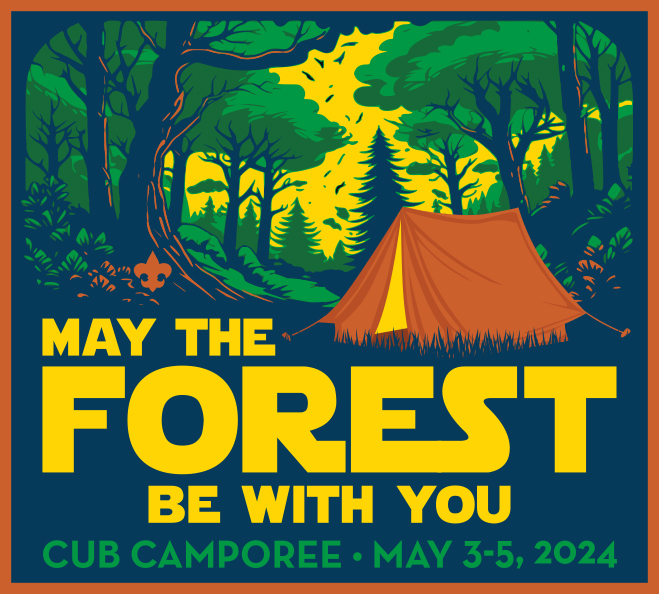 Welcome to the Spring 2024 Cub Camporee - “May the Forest Be With You!”Registration is open and can be found at scoutingevent.com/763-cubspring24Families should register individually for this event. Packs will be placed in campsites together. Coming Solo (not Han Solo) that is fine! We will group you with others. You can stay for one or two nights.Schedule: Packs can arrive starting at 4 pm on Friday night and registration will also open Saturday morning at 8 am. See detailed schedule attached.What to Bring: Each family should bring their own tent and all the essentials for camping. This event will happen rain or shine so Be Prepared!Meals: The Pack is responsible for providing meals during the event. We will be offering lunch on Saturday in the dining hall for a nominal charge. Trading Post: The Trading Post will be open Friday and Saturday!Medical: Please make sure that all participants have their medical forms Part A and B. Cub Camporee Schedule 2024Friday, May 3rd4:00 - 8:00 pm 	Registration open7:00 pm 		Opening Campfire10:00 pm 		Lights OutSaturday, May 4th8:00 am 		Registration Open8:45 am		Opening Ceremony on Parade Field9:00 - 11:30 am  	Morning Activity Sessions11:30 - 1:00 pm	Lunch1:30 - 4:00 pm 	Afternoon Activity Sessions4:00 pm		Campwide Activity on Parade Field5:00 - 7:00 pm	Dinner in Campsite7:30 pm		Closing Campfire9:00 pm 		Star Gazing on Parade Field10:00 pm		Lights OutSunday, May 5th9:00 am 		Vespers at Campfire Ring10:00 am		Service project11:00 am		Depart from CampActivities include:CraftsFishingShooting SportsNatureConservationRocketsAnd much more!!!